INDICAÇÃO Nº 3041/2018Indica ao Poder Executivo Municipal a realização de troca de vidros quebrados na UBS Anália Salvador Dal Bello, Rua do Centeio, 38 – Jardim São Fenando; Excelentíssimo Senhor Prefeito Municipal, Nos termos do Art. 108 do Regimento Interno desta Casa de Leis, dirijo-me a Vossa Excelência para sugerir que, por intermédio do Setor competente, seja realizada a troca de vidros quebrados da porta localizado no corredor da UBS Anália Salvador Dal Bello, Rua do Centeio, 38 – Jardim São Fernando. Justificativa:Este vereador esteve em visita nesta Unidade e pode constatar que a porta do corredor está com vários vidros quebrados devido ao vandalismo; tornando-se perigoso para as crianças que frequentam o local para atendimento.Plenário “Dr. Tancredo Neves”, em 04 de Maio de 2.018.Marcos Antonio Rosado MarçalMarcos Rosado-vereador-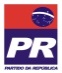 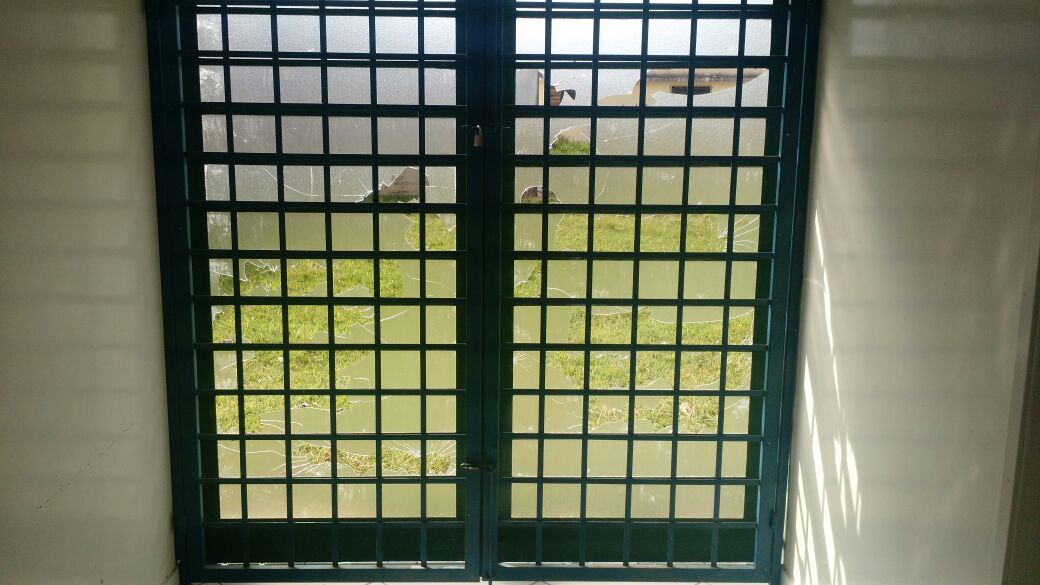 